ТАНЕЦ В ЖИЗНИ РЕБЁНКА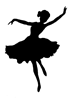 Еще в самые древние времена танец был одним из первых языков, которым люди могли выразить свои чувства.   Танец таит в себе огромное богатство для успешного художественного и нравственного воспитания, он сочетает 
в себе не только эмоциональную сторону искусства, приносит радость, как исполнителю, так и зрителю — танец раскрывает и растит духовные силы, воспитывает художественный вкус и любовь к прекрасному.Танец - это искусство. Это возможность выразительно и эмоционально, с помощью разнообразных движений, показать свои чувства другим, это отражение восприятия окружающего мира. Истоки танцевального искусства заложены в глубокой древности, свидетельство тому – наскальные рисунки с изображением танцующих фигур. Как утверждают историки, люди сначала научились танцевать, а лишь потом говорить. Зачем уметь говорить, если одно движение, и все, что происходит в твоем внутреннем мире, все, что ты пытаешься сказать обществу, становится понятным. Процесс эволюции сделал свое дело, люди научились говорить, но танец остался, теперь он отражает ритм жизни человечества, его историю и культуру. У каждого народа на нашей огромной планете, есть свои танцы. Танец - это неотъемлемая часть культуры любого человека. Сегодня, как и много лет назад, считается, что движение под ритмы музыки благотворно влияет как на здоровье человека, так и на его общее состояние. Ребенок с раннего детства слышит музыку, и непроизвольно под нее танцует. Напойте малышу любую детскую песенку, например «Елочка», он тут же станет водить хоровод. Танцуя – ребенок играет, движения простые и энергичные, а что еще требуется подрастающему организму? В танцевальной игре формируется координация движений, вырабатывается красивая походка, дети становятся более внимательными и сообразительными, пластичными и музыкальными, укрепляется их мускулатура. Постепенность, последовательность и систематичность, вот те основные задачи, на которые обращают внимание современные квалифицированные педагоги, обучая наших детей танцам. Если ребенок хочет выразить свои эмоции через движения, снять напряжение, не стоит останавливать его, запишите его в танцевальную студию, позвольте ему прикоснуться к миру прекрасного. Вероятно, что таким способом вы ограничите его от нежелательных уличных компаний, что приведут к негативным последствиям.  В настоящее время существует огромное количество танцевальных студий, которые помогают постичь удивительное искусство - танец. Выбор только за родителями. Педагоги профессионально помогут научить детей исполнять всевозможные ритмичные  движения,  которые,  несомненно, будут полезны в будущем, или как часто бывает, станут смыслом всей их жизни. Движения танца могут быть разнообразными: от классической разминки до акробатических трюков, кроме этого, ребенку можно привить интерес к стилям и технике танцев разных народов. Ребенок, занимающийся танцами, развивается гораздо быстрее своих сверстников, и получает огромное удовольствие от общения, учится быть дисциплинированным, целеустремленным, получает способность чувствовать свое тело и управлять им.Остаётся выбор за Вами, уважаемые родители.Менщикова И.А., педагог дополнительного образования